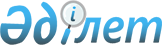 О бюджете Государственного фонда содействия занятости на 1996 годПостановление Правительства Республики Казахстан от 20 мая 1996 г. N 612



          В соответствии с Законом Казахской ССР  
 Z902200_ 
  "О занятости
населения" и Указом Президента Республики Казахстан, имеющим силу
Закона, от 21 декабря 1995 г.  
 U952700_ 
  "О республиканском бюджете на
1996 год" Правительство Республики Казахстан постановляет:




          1. Утвердить бюджет Государственного фонда содействия занятости
на 1996 год по доходам и расходам в сумме 6996199 тысяч тенге
согласно приложению.




          2. Установить областным, Алматинскому и Байконырскому городским
центрам занятости перечисление части поступающих обязательных
отчислений на централизованный счет Государственного фонда
содействия занятости для последующего перераспределения средств на
покрытие превышения расходов над доходами по отдельным регионам в
следующих размерах:




          а) Алматинской, Западно-Казахстанской, Кзыл-Ординской,
Северо-Казахстанской, Семипалатинской, Талдыкорганской, Тургайской,
Южно-Казахстанской областям и городу Байконыру - 5 процентов;




          б) Актюбинской, Атырауской, Кокшетауской областям - 20
процентов;




          в) Акмолинской, Восточно-Казахстанской и Жамбылской
областям - 30 процентов;




          г) Жезказганской и Мангистауской областям - 40 процентов;




          д) Карагандинской, Кустанайской, Павлодарской областям - 60
процентов;




          е) городу Алматы - 75 процентов.




          3. Отнести обязательные отчисления в Государственный фонд
содействия занятости в перечень первоочередных после платежей,
поступающих непосредственно в республиканский и местные бюджеты.




          4. Министерству труда Республики Казахстан, акимам областей и
города Алматы обеспечить целевое использование средств
Государственного фонда содействия занятости.




          5. Министерству труда Республики Казахстан, правлению
Государственного фонда содействия занятости принять необходимые меры
по обеспечению полного и своевременного сбора обязательных отчислений
в Государственный фонд содействия занятости.




          6. Главной налоговой инспекции Министерства финансов Республики
Казахстан содействовать в обеспечении полного и своевременного сбора
обязательных отчислений в Государственный фонд содействия занятости.




          7. Контроль за целевым расходованием средств Государственного
фонда содействия занятости возложить на его правление и ревизионную
комиссию.





     Премьер-Министр
  Республики Казахстан

                                            Приложение



                                   к постановлению Правительства
                                       Республики Казахстан
                                     от 20 мая 1996 г. N 612











                                                        Б Ю Д Ж Е Т




      Государственного фонда содействия занятости на 1996 год

             Доходы                                  тыс. тенге

1. Остаток средств на начало 1996 года                   295453
2. Отчисления в Фонд занятости (2%)                     5920000
3. Средства, поступающие в счет погашения
   задолженности по обязательным отчислениям
   за 1995 год                                           561031
4. Возврат выданных кредитов, вложений                   136000
5. Пени и штрафы                                          15000
6. Финансирование учебного центра в с. Тургень в
   соответствии с Соглашением Программных средств
   со стороны Германии                                    39515
7. Поступление Займа Международного Банка Реконструкции
   и Развития                                             29200
   Итого доходов                                        6996199

                  Расходы

1. Профподготовка и переобучение безработных            1264615
   в том числе:
   затраты на переобучение безработных                  1162997
   из них сельских безработных                           500116
   возмещение затрат конверсируемым предприятиям на
   переподготовку высвобождаемых работников               26618
   затраты на строительство учебного центра в
   с. Тургень                                             75000
   из них: за счет Программных средств Германии           39515
           за счет собственных средств                    35485
2. Выплата пособий по безработице                       4241115
   из них сельским безработным                          1907264
3. Организация общественных работ и
   финансирование жилищной сферы                         600125
   общественные работы, связанные со строительством и
   ремонтом жилья, строительством и эксплуатацией
   объектов инфраструктуры                               190125
   в том числе в сельской местности                       82134
   обустройство переселенцев                             410000
4. Возмещение затрат на приобретение оборудования
   и приспособлений инвалидам                             50000
5. Затраты на информационно-справочную работу с
   населением и работодателями                            28000
6. Содержание службы занятости                           536000
   в том числе на ремонт модельных центров согласно
   Займу Международного Банка Реконструкции и
   Развития                                               29200
7. Расходы на переселенческие мероприятия                260000
8. Выплата процентов за пользование Займом
   Международного Банка Реконструкции и Развития          16344
   Итого расходов                                       6996199
   Превышение расходов над доходами                           0






      
      


					© 2012. РГП на ПХВ «Институт законодательства и правовой информации Республики Казахстан» Министерства юстиции Республики Казахстан
				